№ п/пНаименование товара, работ, услугЕд. изм.Кол-воТехнические, функциональные характеристикиТехнические, функциональные характеристики№ п/пНаименование товара, работ, услугЕд. изм.Кол-воПоказатель (наименование комплектующего, технического параметра и т.п.)Описание, значениеКачели двойные  КД-03 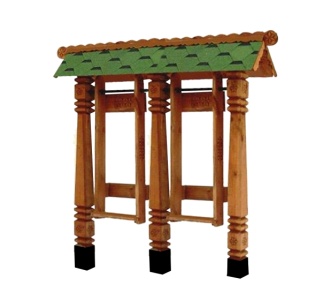 Шт. 1Качели двойные  КД-03 Шт. 1Высота  (мм) 2300Качели двойные  КД-03 Шт. 1Длина  (мм)2400Качели двойные  КД-03 Шт. 1Ширина  (мм)600Качели двойные  КД-03 Шт. 1Применяемые материалыПрименяемые материалыКачели двойные  КД-03 Шт. 1СтолбыВ количестве  3шт.  выполнены из бруса естественной влажности , сечением 150х150 мм. Столбы бетонируются в землю. Столбы имеют геометрический рисунок.Качели двойные  КД-03 Шт. 1Двухскатная крыша В кол-ве 1шт. изготовлено из двух щитов OSB, OSB покрыта гибкой черепицей «Шинглас»Качели двойные  КД-03 Шт. 1Жесткий подвес В кол-ве 2шт. изготовлен из бруса естественной влажности и скрепленный между собой сиденьем и спинкой качели.  Качели двойные  КД-03 Шт. 1Конструктивные особенностисостоящие из:- трех боковых стоек, соединённых: сверху двухскатной крышей.-двух сидения из бруса естественной влажности.- балки для подвеса (металлическая труба Ф32мм, толщина стенки  2.2 мм. Качели двойные  КД-03 Шт. 1Материалыдеревянный брус естественной влажности. Окрашенный порошковой  краской металл.Деревянные детали покрыты антисептиком «Акватекс»Качели двойные  КД-03 Шт. 1Комплектация Столб 3шт.Балка 2щт.Жесткий подвес 2шт.Качели двойные  КД-03 Шт. 1Качели двойные  КД-03 Шт. 1Качели двойные  КД-03 Шт. 1Качели двойные  КД-03 Шт. 1Качели двойные  КД-03 Шт. 1Качели двойные  КД-03 Шт. 1Качели двойные  КД-03 Шт. 1Качели двойные  КД-03 Шт. 1